New user formPlease Note - The below form must be completed and sent to us, at least 3 working days prior to the new user/account being required. Please complete all sections and email the completed form to: support@bcn.co.ukThe password will be provided via telephone once the account has been created.Company nameHardware requirement(if device is ordered through BCN timescales will be subject to hardware and engineer availabilityRepurpose existing hardwareRepurpose existing hardwareRepurpose existing hardwareHardware requirement(if device is ordered through BCN timescales will be subject to hardware and engineer availabilityNew device ordered through BCNNew device ordered through BCNNew device ordered through BCNHardware requirement(if device is ordered through BCN timescales will be subject to hardware and engineer availabilityNo hardware requiredNo hardware requiredNo hardware requiredFull name of new userStart dateCopy EXISTING user profile?(optional)If you would like the NEW USER be an exact duplicate including permissions/access of an existing user, please provide their name. Any details below would override/be in addition to any permissions copied.If you would like the NEW USER be an exact duplicate including permissions/access of an existing user, please provide their name. Any details below would override/be in addition to any permissions copied.If you would like the NEW USER be an exact duplicate including permissions/access of an existing user, please provide their name. Any details below would override/be in addition to any permissions copied.If you would like the NEW USER be an exact duplicate including permissions/access of an existing user, please provide their name. Any details below would override/be in addition to any permissions copied.If you would like the NEW USER be an exact duplicate including permissions/access of an existing user, please provide their name. Any details below would override/be in addition to any permissions copied.Copy EXISTING user profile?(optional)User to copyUser to copyUser to copyJob titleTelephone numberPreferred Username(else firstname.lastname will be used)Email address(s) desired(else firstname.lastname@ domain will be used)Enable Multi-Factor Authentication? (MFA)YesEnable Multi-Factor Authentication? (MFA)NoRequire access to view other mailboxes in Outlook? (In addition to your own)Name of the mailbox(es) Name of the mailbox(es) Require to ‘send as’ or ‘on behalf of’ the mailbox name? (example of how it would appear next to the recipient for each option)Require to ‘send as’ or ‘on behalf of’ the mailbox name? (example of how it would appear next to the recipient for each option)Require to ‘send as’ or ‘on behalf of’ the mailbox name? (example of how it would appear next to the recipient for each option)Require access to view other mailboxes in Outlook? (In addition to your own)Send asSend as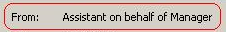 Require access to view other mailboxes in Outlook? (In addition to your own)On behalf ofOn behalf ofEmail distribution groupsEmail distribution groups are found listed within the Outlook address book, in bold. Email sent to the group name, is sent to the personal mailbox of all members contained within the group.Email distribution groups are found listed within the Outlook address book, in bold. Email sent to the group name, is sent to the personal mailbox of all members contained within the group.Email distribution groups are found listed within the Outlook address book, in bold. Email sent to the group name, is sent to the personal mailbox of all members contained within the group.Email distribution groups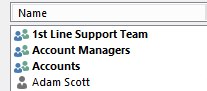 Security groupsIf applicable, let us know if the user needs to be a member of any ‘security groups’ such as ‘Exclaimer’ or ‘VPN Remote Access’.If applicable, let us know if the user needs to be a member of any ‘security groups’ such as ‘Exclaimer’ or ‘VPN Remote Access’.If applicable, let us know if the user needs to be a member of any ‘security groups’ such as ‘Exclaimer’ or ‘VPN Remote Access’.Security groupsNetwork drives/Sharepoint directoriesPlease advise us of the full drive name as shown in the example.Name – Shown in ‘Explorer’ or ‘Computer’ e.g. \\servername\share O:\Name – Shown in ‘Explorer’ or ‘Computer’ e.g. \\servername\share O:\Name – Shown in ‘Explorer’ or ‘Computer’ e.g. \\servername\share O:\Network drives/Sharepoint directoriesPlease advise us of the full drive name as shown in the example.Full accessRead-onlyFull accessRead-onlyFull accessRead-onlySoftware requiredDo you use software aside from Microsoft Office, which you either require assistance installing, or need a logon creating for? Please note a valid licence will be required.Software Name e.g. Navision / RMS / QlikviewSoftware Name e.g. Navision / RMS / QlikviewSoftware Name e.g. Navision / RMS / QlikviewSoftware requiredDo you use software aside from Microsoft Office, which you either require assistance installing, or need a logon creating for? Please note a valid licence will be required.Licencing requiredMicrosoft 365 licence type required,e.g. Microsoft 365 E5, PowerBI ProLicencing required3rd party licences required (supplied by BCN)Licencing requiredOffice 365 BackupYesLicencing requiredOffice 365 BackupNoAny other requirements?